Course:Course:Plant biochemistryPlant biochemistryPlant biochemistryPlant biochemistryPlant biochemistryPlant biochemistryPlant biochemistryPlant biochemistryPlant biochemistryCourse id: različit na svakom smeruCourse id: različit na svakom smeruPlant biochemistryPlant biochemistryPlant biochemistryPlant biochemistryPlant biochemistryPlant biochemistryPlant biochemistryPlant biochemistryPlant biochemistryNumber of ECTS: 6Number of ECTS: 6Plant biochemistryPlant biochemistryPlant biochemistryPlant biochemistryPlant biochemistryPlant biochemistryPlant biochemistryPlant biochemistryPlant biochemistryTeacher:Teacher:Prof. dr Đorđe MalenčićProf. dr Đorđe MalenčićProf. dr Đorđe MalenčićProf. dr Đorđe MalenčićProf. dr Đorđe MalenčićProf. dr Đorđe MalenčićProf. dr Đorđe MalenčićProf. dr Đorđe MalenčićProf. dr Đorđe MalenčićCourse statusCourse statusMandatoryMandatoryMandatoryMandatoryMandatoryMandatoryMandatoryMandatoryMandatoryNumber of active teaching classes (weekly)Number of active teaching classes (weekly)Number of active teaching classes (weekly)Number of active teaching classes (weekly)Number of active teaching classes (weekly)Number of active teaching classes (weekly)Number of active teaching classes (weekly)Number of active teaching classes (weekly)Number of active teaching classes (weekly)Number of active teaching classes (weekly)Number of active teaching classes (weekly)Lectures: 3Lectures: 3Practical classes: 3Practical classes: 3Practical classes: 3Other teaching types: student`s papers (seminar)Other teaching types: student`s papers (seminar)Study research work: yesStudy research work: yesOther classes: -Other classes: -Precondition coursesPrecondition coursesNoneNoneNoneNoneNoneNoneNoneNoneNoneEducational goalTo gain knowledge on molecular aspects of biochemical processes and interactions in plants. Study on primary and secondary biomolecules in plants and their metabolism. Educational goalTo gain knowledge on molecular aspects of biochemical processes and interactions in plants. Study on primary and secondary biomolecules in plants and their metabolism. Educational goalTo gain knowledge on molecular aspects of biochemical processes and interactions in plants. Study on primary and secondary biomolecules in plants and their metabolism. Educational goalTo gain knowledge on molecular aspects of biochemical processes and interactions in plants. Study on primary and secondary biomolecules in plants and their metabolism. Educational goalTo gain knowledge on molecular aspects of biochemical processes and interactions in plants. Study on primary and secondary biomolecules in plants and their metabolism. Educational goalTo gain knowledge on molecular aspects of biochemical processes and interactions in plants. Study on primary and secondary biomolecules in plants and their metabolism. Educational goalTo gain knowledge on molecular aspects of biochemical processes and interactions in plants. Study on primary and secondary biomolecules in plants and their metabolism. Educational goalTo gain knowledge on molecular aspects of biochemical processes and interactions in plants. Study on primary and secondary biomolecules in plants and their metabolism. Educational goalTo gain knowledge on molecular aspects of biochemical processes and interactions in plants. Study on primary and secondary biomolecules in plants and their metabolism. Educational goalTo gain knowledge on molecular aspects of biochemical processes and interactions in plants. Study on primary and secondary biomolecules in plants and their metabolism. Educational goalTo gain knowledge on molecular aspects of biochemical processes and interactions in plants. Study on primary and secondary biomolecules in plants and their metabolism. Educational outcomesThe contribution of new knowledge in the field of Plant biochemistry.Educational outcomesThe contribution of new knowledge in the field of Plant biochemistry.Educational outcomesThe contribution of new knowledge in the field of Plant biochemistry.Educational outcomesThe contribution of new knowledge in the field of Plant biochemistry.Educational outcomesThe contribution of new knowledge in the field of Plant biochemistry.Educational outcomesThe contribution of new knowledge in the field of Plant biochemistry.Educational outcomesThe contribution of new knowledge in the field of Plant biochemistry.Educational outcomesThe contribution of new knowledge in the field of Plant biochemistry.Educational outcomesThe contribution of new knowledge in the field of Plant biochemistry.Educational outcomesThe contribution of new knowledge in the field of Plant biochemistry.Educational outcomesThe contribution of new knowledge in the field of Plant biochemistry.Course contentTheory:  Chemical composition of plant organs and tissues. Primary biomolecules – properties, structures and function in plants (amino acids, peptides and proteins, enzymes, coenzymes, vitamines, phytohormones, carbohydrates, lipids and nucleic acids).  Metabolism of primary biomolecules and bioenergetics (metabolism of amino acids and proteins, metabolism of carbohydrates, lipids and nucleic acids). Plant membranes and transport of metabolites. Respiratory electron-transport chain and oxidative phosphorilation.  Secondary biomolecules - properties, structures, function and metabolism in plants. Practical classes:  Proteins (qualitative reactions, determination of isoelectrical point of amino acids and proteins); Enzymes (effect of temperature, pH, substrate and enzyme concentration on enzyme activity, kinetics of enzyme reactions, antioxidant enzymes activity); Carbohydrates (qualitative reactions, determination of aldoses in plant material); Оrganic acids (determination of total acidity in apple fruit); Lipids (detemination of saponification and iodine number of plant oils); Vitamins and provitamins (determination of vitamin C in kiwi and paprika fruits, and carotenoids in carrot roots); Isolation of essential oils from plant herba and separation of compounds using thin-layer chromatography, TLC);  Glycolysis and alcoholic fermentation.Course contentTheory:  Chemical composition of plant organs and tissues. Primary biomolecules – properties, structures and function in plants (amino acids, peptides and proteins, enzymes, coenzymes, vitamines, phytohormones, carbohydrates, lipids and nucleic acids).  Metabolism of primary biomolecules and bioenergetics (metabolism of amino acids and proteins, metabolism of carbohydrates, lipids and nucleic acids). Plant membranes and transport of metabolites. Respiratory electron-transport chain and oxidative phosphorilation.  Secondary biomolecules - properties, structures, function and metabolism in plants. Practical classes:  Proteins (qualitative reactions, determination of isoelectrical point of amino acids and proteins); Enzymes (effect of temperature, pH, substrate and enzyme concentration on enzyme activity, kinetics of enzyme reactions, antioxidant enzymes activity); Carbohydrates (qualitative reactions, determination of aldoses in plant material); Оrganic acids (determination of total acidity in apple fruit); Lipids (detemination of saponification and iodine number of plant oils); Vitamins and provitamins (determination of vitamin C in kiwi and paprika fruits, and carotenoids in carrot roots); Isolation of essential oils from plant herba and separation of compounds using thin-layer chromatography, TLC);  Glycolysis and alcoholic fermentation.Course contentTheory:  Chemical composition of plant organs and tissues. Primary biomolecules – properties, structures and function in plants (amino acids, peptides and proteins, enzymes, coenzymes, vitamines, phytohormones, carbohydrates, lipids and nucleic acids).  Metabolism of primary biomolecules and bioenergetics (metabolism of amino acids and proteins, metabolism of carbohydrates, lipids and nucleic acids). Plant membranes and transport of metabolites. Respiratory electron-transport chain and oxidative phosphorilation.  Secondary biomolecules - properties, structures, function and metabolism in plants. Practical classes:  Proteins (qualitative reactions, determination of isoelectrical point of amino acids and proteins); Enzymes (effect of temperature, pH, substrate and enzyme concentration on enzyme activity, kinetics of enzyme reactions, antioxidant enzymes activity); Carbohydrates (qualitative reactions, determination of aldoses in plant material); Оrganic acids (determination of total acidity in apple fruit); Lipids (detemination of saponification and iodine number of plant oils); Vitamins and provitamins (determination of vitamin C in kiwi and paprika fruits, and carotenoids in carrot roots); Isolation of essential oils from plant herba and separation of compounds using thin-layer chromatography, TLC);  Glycolysis and alcoholic fermentation.Course contentTheory:  Chemical composition of plant organs and tissues. Primary biomolecules – properties, structures and function in plants (amino acids, peptides and proteins, enzymes, coenzymes, vitamines, phytohormones, carbohydrates, lipids and nucleic acids).  Metabolism of primary biomolecules and bioenergetics (metabolism of amino acids and proteins, metabolism of carbohydrates, lipids and nucleic acids). Plant membranes and transport of metabolites. Respiratory electron-transport chain and oxidative phosphorilation.  Secondary biomolecules - properties, structures, function and metabolism in plants. Practical classes:  Proteins (qualitative reactions, determination of isoelectrical point of amino acids and proteins); Enzymes (effect of temperature, pH, substrate and enzyme concentration on enzyme activity, kinetics of enzyme reactions, antioxidant enzymes activity); Carbohydrates (qualitative reactions, determination of aldoses in plant material); Оrganic acids (determination of total acidity in apple fruit); Lipids (detemination of saponification and iodine number of plant oils); Vitamins and provitamins (determination of vitamin C in kiwi and paprika fruits, and carotenoids in carrot roots); Isolation of essential oils from plant herba and separation of compounds using thin-layer chromatography, TLC);  Glycolysis and alcoholic fermentation.Course contentTheory:  Chemical composition of plant organs and tissues. Primary biomolecules – properties, structures and function in plants (amino acids, peptides and proteins, enzymes, coenzymes, vitamines, phytohormones, carbohydrates, lipids and nucleic acids).  Metabolism of primary biomolecules and bioenergetics (metabolism of amino acids and proteins, metabolism of carbohydrates, lipids and nucleic acids). Plant membranes and transport of metabolites. Respiratory electron-transport chain and oxidative phosphorilation.  Secondary biomolecules - properties, structures, function and metabolism in plants. Practical classes:  Proteins (qualitative reactions, determination of isoelectrical point of amino acids and proteins); Enzymes (effect of temperature, pH, substrate and enzyme concentration on enzyme activity, kinetics of enzyme reactions, antioxidant enzymes activity); Carbohydrates (qualitative reactions, determination of aldoses in plant material); Оrganic acids (determination of total acidity in apple fruit); Lipids (detemination of saponification and iodine number of plant oils); Vitamins and provitamins (determination of vitamin C in kiwi and paprika fruits, and carotenoids in carrot roots); Isolation of essential oils from plant herba and separation of compounds using thin-layer chromatography, TLC);  Glycolysis and alcoholic fermentation.Course contentTheory:  Chemical composition of plant organs and tissues. Primary biomolecules – properties, structures and function in plants (amino acids, peptides and proteins, enzymes, coenzymes, vitamines, phytohormones, carbohydrates, lipids and nucleic acids).  Metabolism of primary biomolecules and bioenergetics (metabolism of amino acids and proteins, metabolism of carbohydrates, lipids and nucleic acids). Plant membranes and transport of metabolites. Respiratory electron-transport chain and oxidative phosphorilation.  Secondary biomolecules - properties, structures, function and metabolism in plants. Practical classes:  Proteins (qualitative reactions, determination of isoelectrical point of amino acids and proteins); Enzymes (effect of temperature, pH, substrate and enzyme concentration on enzyme activity, kinetics of enzyme reactions, antioxidant enzymes activity); Carbohydrates (qualitative reactions, determination of aldoses in plant material); Оrganic acids (determination of total acidity in apple fruit); Lipids (detemination of saponification and iodine number of plant oils); Vitamins and provitamins (determination of vitamin C in kiwi and paprika fruits, and carotenoids in carrot roots); Isolation of essential oils from plant herba and separation of compounds using thin-layer chromatography, TLC);  Glycolysis and alcoholic fermentation.Course contentTheory:  Chemical composition of plant organs and tissues. Primary biomolecules – properties, structures and function in plants (amino acids, peptides and proteins, enzymes, coenzymes, vitamines, phytohormones, carbohydrates, lipids and nucleic acids).  Metabolism of primary biomolecules and bioenergetics (metabolism of amino acids and proteins, metabolism of carbohydrates, lipids and nucleic acids). Plant membranes and transport of metabolites. Respiratory electron-transport chain and oxidative phosphorilation.  Secondary biomolecules - properties, structures, function and metabolism in plants. Practical classes:  Proteins (qualitative reactions, determination of isoelectrical point of amino acids and proteins); Enzymes (effect of temperature, pH, substrate and enzyme concentration on enzyme activity, kinetics of enzyme reactions, antioxidant enzymes activity); Carbohydrates (qualitative reactions, determination of aldoses in plant material); Оrganic acids (determination of total acidity in apple fruit); Lipids (detemination of saponification and iodine number of plant oils); Vitamins and provitamins (determination of vitamin C in kiwi and paprika fruits, and carotenoids in carrot roots); Isolation of essential oils from plant herba and separation of compounds using thin-layer chromatography, TLC);  Glycolysis and alcoholic fermentation.Course contentTheory:  Chemical composition of plant organs and tissues. Primary biomolecules – properties, structures and function in plants (amino acids, peptides and proteins, enzymes, coenzymes, vitamines, phytohormones, carbohydrates, lipids and nucleic acids).  Metabolism of primary biomolecules and bioenergetics (metabolism of amino acids and proteins, metabolism of carbohydrates, lipids and nucleic acids). Plant membranes and transport of metabolites. Respiratory electron-transport chain and oxidative phosphorilation.  Secondary biomolecules - properties, structures, function and metabolism in plants. Practical classes:  Proteins (qualitative reactions, determination of isoelectrical point of amino acids and proteins); Enzymes (effect of temperature, pH, substrate and enzyme concentration on enzyme activity, kinetics of enzyme reactions, antioxidant enzymes activity); Carbohydrates (qualitative reactions, determination of aldoses in plant material); Оrganic acids (determination of total acidity in apple fruit); Lipids (detemination of saponification and iodine number of plant oils); Vitamins and provitamins (determination of vitamin C in kiwi and paprika fruits, and carotenoids in carrot roots); Isolation of essential oils from plant herba and separation of compounds using thin-layer chromatography, TLC);  Glycolysis and alcoholic fermentation.Course contentTheory:  Chemical composition of plant organs and tissues. Primary biomolecules – properties, structures and function in plants (amino acids, peptides and proteins, enzymes, coenzymes, vitamines, phytohormones, carbohydrates, lipids and nucleic acids).  Metabolism of primary biomolecules and bioenergetics (metabolism of amino acids and proteins, metabolism of carbohydrates, lipids and nucleic acids). Plant membranes and transport of metabolites. Respiratory electron-transport chain and oxidative phosphorilation.  Secondary biomolecules - properties, structures, function and metabolism in plants. Practical classes:  Proteins (qualitative reactions, determination of isoelectrical point of amino acids and proteins); Enzymes (effect of temperature, pH, substrate and enzyme concentration on enzyme activity, kinetics of enzyme reactions, antioxidant enzymes activity); Carbohydrates (qualitative reactions, determination of aldoses in plant material); Оrganic acids (determination of total acidity in apple fruit); Lipids (detemination of saponification and iodine number of plant oils); Vitamins and provitamins (determination of vitamin C in kiwi and paprika fruits, and carotenoids in carrot roots); Isolation of essential oils from plant herba and separation of compounds using thin-layer chromatography, TLC);  Glycolysis and alcoholic fermentation.Course contentTheory:  Chemical composition of plant organs and tissues. Primary biomolecules – properties, structures and function in plants (amino acids, peptides and proteins, enzymes, coenzymes, vitamines, phytohormones, carbohydrates, lipids and nucleic acids).  Metabolism of primary biomolecules and bioenergetics (metabolism of amino acids and proteins, metabolism of carbohydrates, lipids and nucleic acids). Plant membranes and transport of metabolites. Respiratory electron-transport chain and oxidative phosphorilation.  Secondary biomolecules - properties, structures, function and metabolism in plants. Practical classes:  Proteins (qualitative reactions, determination of isoelectrical point of amino acids and proteins); Enzymes (effect of temperature, pH, substrate and enzyme concentration on enzyme activity, kinetics of enzyme reactions, antioxidant enzymes activity); Carbohydrates (qualitative reactions, determination of aldoses in plant material); Оrganic acids (determination of total acidity in apple fruit); Lipids (detemination of saponification and iodine number of plant oils); Vitamins and provitamins (determination of vitamin C in kiwi and paprika fruits, and carotenoids in carrot roots); Isolation of essential oils from plant herba and separation of compounds using thin-layer chromatography, TLC);  Glycolysis and alcoholic fermentation.Course contentTheory:  Chemical composition of plant organs and tissues. Primary biomolecules – properties, structures and function in plants (amino acids, peptides and proteins, enzymes, coenzymes, vitamines, phytohormones, carbohydrates, lipids and nucleic acids).  Metabolism of primary biomolecules and bioenergetics (metabolism of amino acids and proteins, metabolism of carbohydrates, lipids and nucleic acids). Plant membranes and transport of metabolites. Respiratory electron-transport chain and oxidative phosphorilation.  Secondary biomolecules - properties, structures, function and metabolism in plants. Practical classes:  Proteins (qualitative reactions, determination of isoelectrical point of amino acids and proteins); Enzymes (effect of temperature, pH, substrate and enzyme concentration on enzyme activity, kinetics of enzyme reactions, antioxidant enzymes activity); Carbohydrates (qualitative reactions, determination of aldoses in plant material); Оrganic acids (determination of total acidity in apple fruit); Lipids (detemination of saponification and iodine number of plant oils); Vitamins and provitamins (determination of vitamin C in kiwi and paprika fruits, and carotenoids in carrot roots); Isolation of essential oils from plant herba and separation of compounds using thin-layer chromatography, TLC);  Glycolysis and alcoholic fermentation.Teaching methodsLectures, Practical classes, Consultations, research work (optional)Teaching methodsLectures, Practical classes, Consultations, research work (optional)Teaching methodsLectures, Practical classes, Consultations, research work (optional)Teaching methodsLectures, Practical classes, Consultations, research work (optional)Teaching methodsLectures, Practical classes, Consultations, research work (optional)Teaching methodsLectures, Practical classes, Consultations, research work (optional)Teaching methodsLectures, Practical classes, Consultations, research work (optional)Teaching methodsLectures, Practical classes, Consultations, research work (optional)Teaching methodsLectures, Practical classes, Consultations, research work (optional)Teaching methodsLectures, Practical classes, Consultations, research work (optional)Teaching methodsLectures, Practical classes, Consultations, research work (optional)Knowledge evaluation (maximum 100 points)Knowledge evaluation (maximum 100 points)Knowledge evaluation (maximum 100 points)Knowledge evaluation (maximum 100 points)Knowledge evaluation (maximum 100 points)Knowledge evaluation (maximum 100 points)Knowledge evaluation (maximum 100 points)Knowledge evaluation (maximum 100 points)Knowledge evaluation (maximum 100 points)Knowledge evaluation (maximum 100 points)Knowledge evaluation (maximum 100 points)Pre-examination obligationsPre-examination obligationsPre-examination obligationsMandatoryPointsPointsFinal examFinal examMandatoryMandatoryPointsLecture attendanceLecture attendanceLecture attendanceYes55Oral part of the exam-tasks and theoryOral part of the exam-tasks and theoryYesYes60Exercise attendanceExercise attendanceExercise attendanceYes55Test, Term paperTest, Term paperTest, Term paperYes3030Literature Literature Literature Literature Literature Literature Literature Literature Literature Literature Literature Ord.AuthorAuthorTitleTitleTitlePublisherPublisherPublisherPublisherYearDr Milan PopovićDr Milan PopovićBiohemija biljaka(Plant biochemistry)Biohemija biljaka(Plant biochemistry)Biohemija biljaka(Plant biochemistry)Poljoprivredni fakultet, Novi Sad(Faculty of agriculture, Novi Sad)Poljoprivredni fakultet, Novi Sad(Faculty of agriculture, Novi Sad)Poljoprivredni fakultet, Novi Sad(Faculty of agriculture, Novi Sad)Poljoprivredni fakultet, Novi Sad(Faculty of agriculture, Novi Sad)2008.Dr Đorđe Malenčić, dr Milan PopovićDr Đorđe Malenčić, dr Milan PopovićPraktikum iz Biohemije biljaka (Plant biochemistry handbook)Praktikum iz Biohemije biljaka (Plant biochemistry handbook)Praktikum iz Biohemije biljaka (Plant biochemistry handbook)Poljoprivredni fakultet, Novi Sad(Faculty of agriculture, Novi Sad)Poljoprivredni fakultet, Novi Sad(Faculty of agriculture, Novi Sad)Poljoprivredni fakultet, Novi Sad(Faculty of agriculture, Novi Sad)Poljoprivredni fakultet, Novi Sad(Faculty of agriculture, Novi Sad)2011.P.M. Dey & J.B. HarborneP.M. Dey & J.B. HarbornePlant biochemistryPlant biochemistryPlant biochemistryAcademic Press, LondonAcademic Press, LondonAcademic Press, LondonAcademic Press, London1997.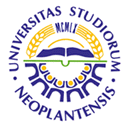 UNIVERSITY OF NOVI SADFACULTY OF AGRICULTURE 21000 NOVI SAD, TRG DOSITEJA OBRADOVIĆA 8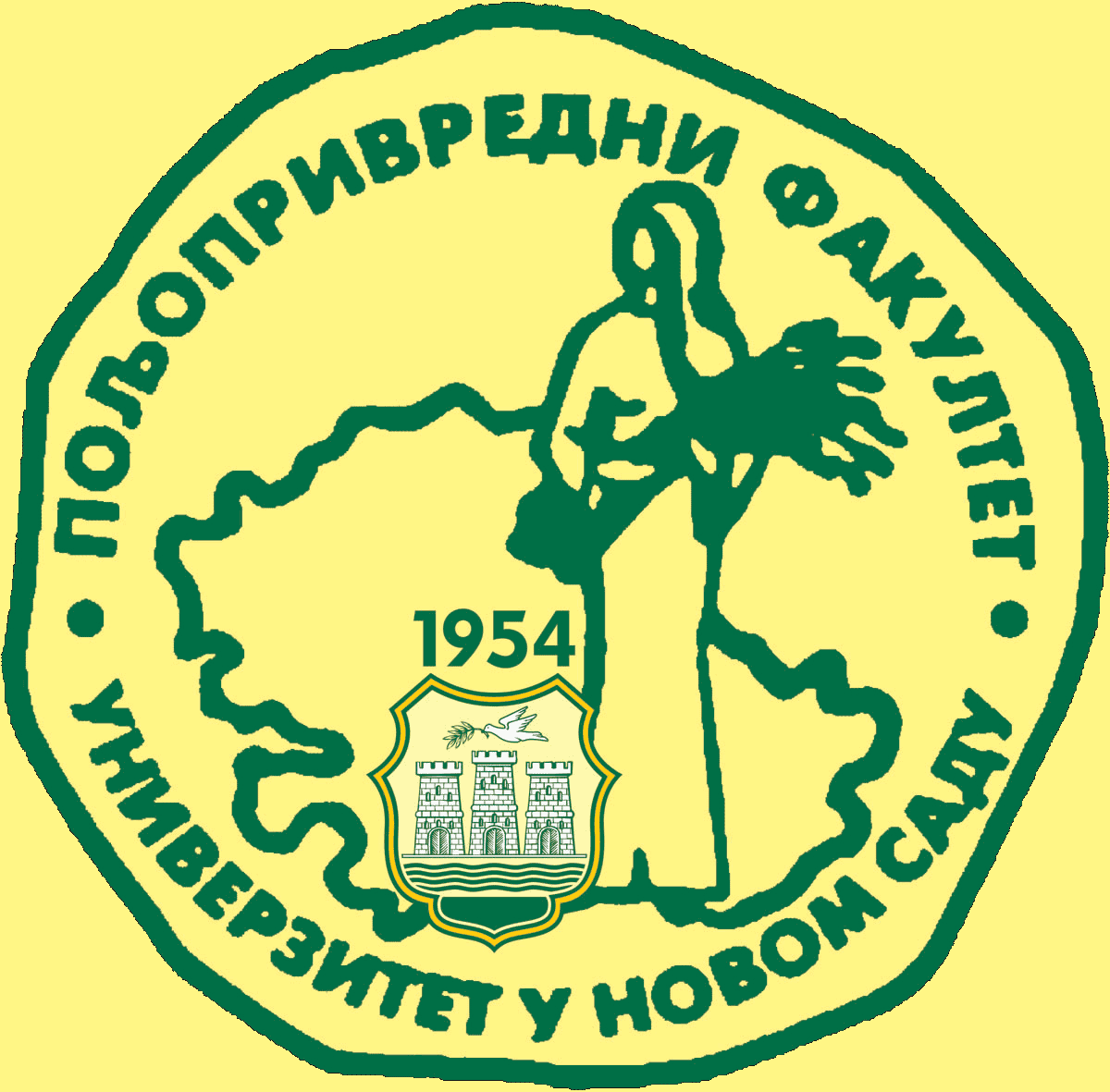 Study Programme AccreditationUNDERGRADUATE ACADEMIC STUDIES                                          Crop science, Fruit science and viticulture, Horticulture, Phytomedicine, Аgricultural ecology and environment protection and Organic agricultureTable 5.2 Course specificationTable 5.2 Course specificationTable 5.2 Course specification